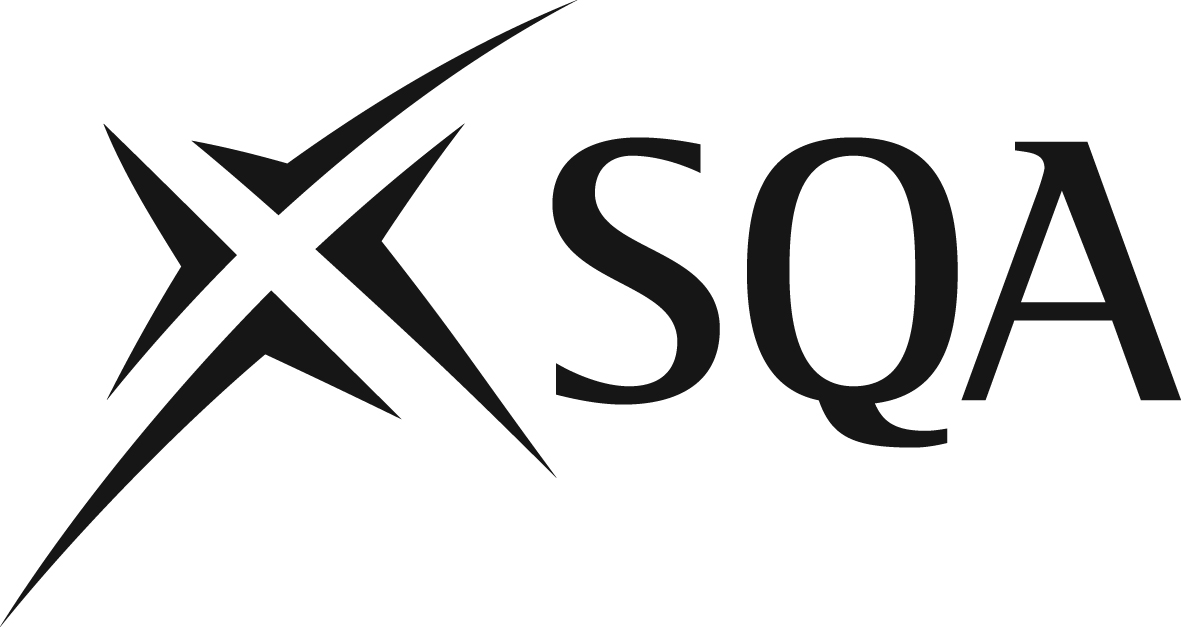 Assessor Monitoring Record Planning                                                                                                     Yes                NoAssessing	                                                                                            Yes                NoCandidate support                                                                                    Yes                NoInternal quality assurance                                                                      Yes                NoName of internal verifier: Name of assessor:a) Plans assessments effectively  b) Interprets outcomes reliably and in relation to other assessors c) Applies principles of validity, authenticity, reliability, currency, and sufficiency (VARCS)d) Applies relevant health, safety and environmental protectione) Maintains an effective working relationship with candidatesf) Candidate reviews are effective and frequent  g) Constructive advice/feedback is given to candidates at appropriate intervals h) Assessment decisions and next stages of the assessment process are clearly explained to candidatesi) Conforms to all quality assurance proceduresj) Contributes to standardisation procedurek) Works in line with L&D9 Standard and Assessment Strategy requirementsAssessor observation of assessment practice: Site: Assessor observation of assessment practice: Site: Feedback to assessor: Next monitoring dateFeedback to assessor: Next monitoring dateInternal verifier signature: Date: Assessor signature: Date: 